IX Świąteczny Ogólnopolski Integracyjny 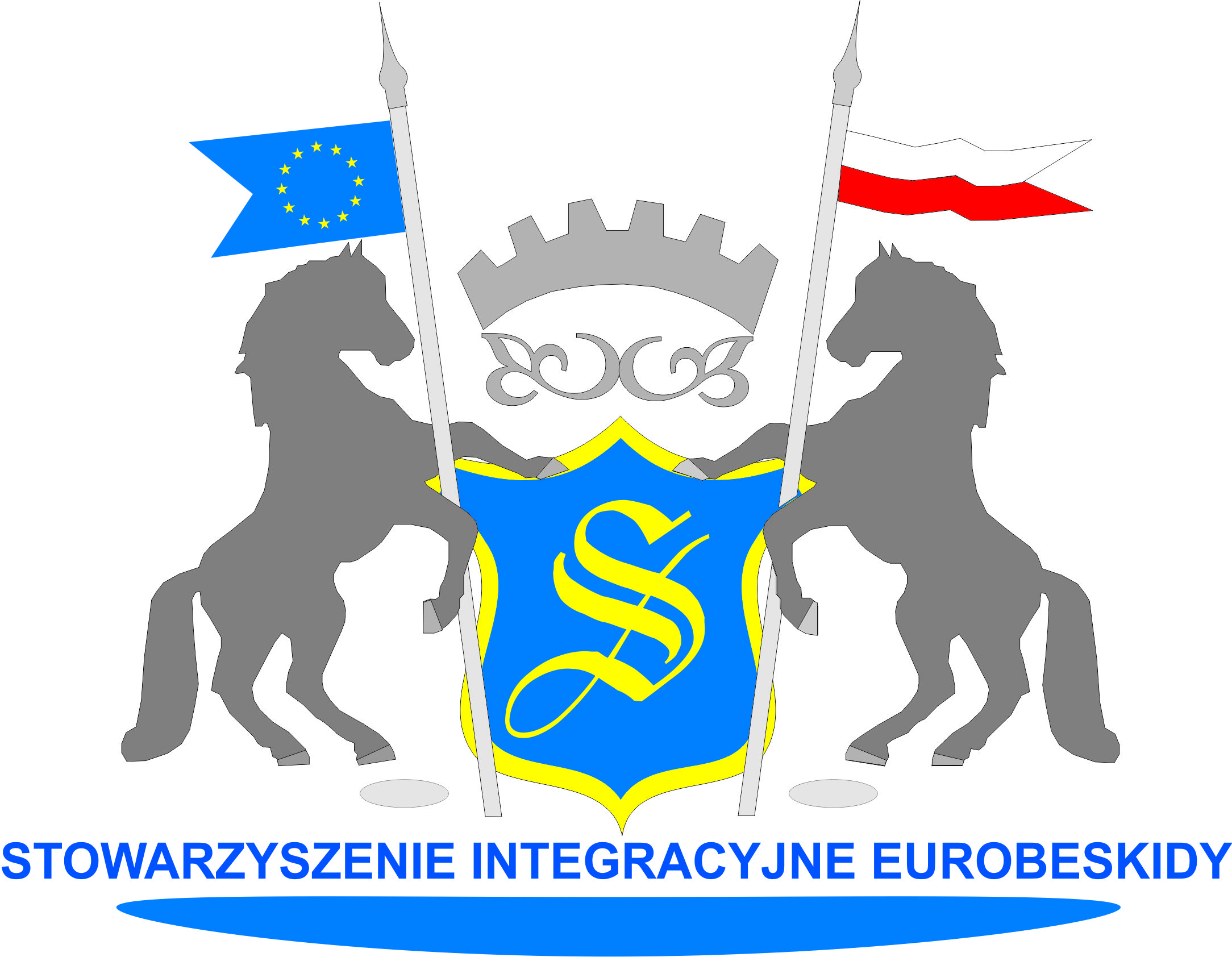 Turniej Szachowy- 12 grudzień 2020r. Komunikat Organizacyjny 1.	ORGANIZATORStowarzyszenie Integracyjne EUROBESKIDYul. Królowej Jadwigi 6, 34-325 Łodygowicebiuro@eurobeskidy.org.plwww.eurobeskidy.org.pl2.	CEL TURNIEJU-	propagowanie sportowego stylu życia w środowisku wiejskim,-	popularyzacja szachów w środowisku wiejskim jako skutecznej formy aktywnego spędzania wolnego   czasu,-	promocja regionu,-	pogłębienie swojej wiedzy szachowej.3.	TERMIN I MIEJSCE TURNIEJU12 grudnia 2020 rokuZespół Szkół Ogólnokształcących nr 2 w Łodygowicachul. Piłsudskiego 121, 34-325 Łodygowice4.	SYSTEM ROZGRYWEKW ramach imprezy zostanie rozegrany turniej na dystansie 9 rund, tempem P-.5.	NAGRODYOrganizator przewiduje nagrody w klasyfikacji ogólnej oraz dodatkowo dla zawodników niepełnosprawnych, juniorek, młodzików, dzieci i inne. Warunkiem przyznania nagrody jest udział minimum 5 zawodników w danej kategorii dodatkowej.	Nagrody w klasyfikacji ogólnej:		I miejsce	nagroda rzeczowa		II miejsce	nagroda rzeczowa		III miejsce	nagroda rzeczowa		IV miejsce	nagroda rzeczowa		V miejsce	nagroda rzeczowaOraz nagrody dodatkowe6.	ZGŁOSZENIAW zgłoszeniu należy podać: imię i nazwisko, przynależność klubową (lub miejscowość), kategorię szachową, pełną datę urodzenia i obowiązkowo informację czy zawodnik jest niepełnosprawny.Ilość miejsc ograniczona !Lista zakwalifikowanych na turniej publikowana będzie na stronie www.chessarbiter.com7.	UWAGI ORGANIZACYJNEInformacji udzielają:-	Organizator:Stowarzyszenie Integracyjne EUROBESKIDYul. Królowej Jadwigi 6, 34-325 Łodygowicetel. 33-86-23-197e-mail: biuro@eurobeskidy.org.pl	Sędzia główny Jacek Matlak – sędzia klasy międzynarodowejtel. 609-945-637 e-mail: jacek_matlak@wp.plSprzęt szachowy zabezpiecza Organizator.8. POSTANOWIENIA KOŃCOWEKoszty organizacji zawodów pokrywa Organizator.Koszt ubezpieczenia pokrywa Organizator.Organizator zapewnia opiekę lekarską podczas zawodów.Wszelkie sprawy sporne nie objęte powyższym komunikatem organizacyjnym rozpatrywane będą przez Organizatora.PROGRAMSOBOTA 12.12.2019- godzina 09.00 - 09.30 – potwierdzanie na liście startowej- godzina 09.45 – 09.55 – oficjalne otwarcie imprezy- godzina 10.00 – 13.00 – turniej- godzina 13.00 – 13.30 – obiad - godzina 13.30 – 14.00 – uroczyste zakończenie imprezy i wręczenie nagródOrganizator zastrzega sobie prawo do zmian w niniejszym Komunikacie.Organizator życzy uczestnikom Turniejów sportowej rywalizacji 
oraz miłych wrażeń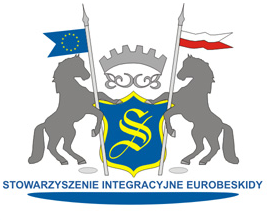 